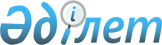 Об определении оптимальных сроков cева по видам субсидируемых приоритетных сельскохозяйственных культур на 2014 год
					
			Утративший силу
			
			
		
					Постановление акимата Ордабасинского района Южно-Казахстанской области от 6 июня 2014 года № 299. Зарегистрировано Департаментом юстиции Южно-Казахстанской области 20 июня 2014 года № 2702. Утратило силу в связи с истечением срока применения - (письмо акимата Ордабасинского района Южно-Казахстанской области от 7 августа 2014 года № 2352)      Сноска. Утратило силу в связи с истечением срока применения - (письмо акимата Ордабасинского района Южно-Казахстанской области от 07.08.2014 № 2352).      Примечание РЦПИ.

      В тексте документа сохранена пунктуация и орфография оригинала.

      В соответствии с пунктом 2 статьи 31 Закона Республики Казахстан от 23 января 2001 года «О местном государственном управлении и самоуправлении в Республике Казахстан» и постановлением Правительства Республики Казахстан от 4 марта 2011 года № 221 «Об утверждении Правил субсидирования из местных бюджетов на повышение урожайности и качества продукции растениеводства» акимат района ПОСТАНОВЛЯЕТ:



      1. Определить оптимальные сроки сева по видам субсидируемых приоритетных сельскохозяйственных культур по Ордабасинскому району на 2014 год согласно приложению.



      2. Контроль за исполнением данного постановления возложить на заместителя акима района Сатенова Е.



      3. Настоящее постановление вводится в действие со дня его первого официального опубликования и распространяется на правоотношения, возникшие с 24 февраля 2014 года.            Аким района                                С. Сапарбаев      

      Приложение к постановлению акимата

      Ордабасинского района № 299 от

      « 6 » июня 2014 года       Оптимальные сроки сева по видам субсидируемых приоритетных сельскохозяйственных культур по Ордабасинскому району на 2014 год
					© 2012. РГП на ПХВ «Институт законодательства и правовой информации Республики Казахстан» Министерства юстиции Республики Казахстан
				№Виды культурОптимальные сроки севаОптимальные сроки севаПримечание

 №Виды культурначалоконецПримечание

 1Пшеница яровая25.02.2014 г.04.04.2014 г.Пашневые земли2Сафлор30.02.2014 г.25.03.2014 г.Пашневые земли3Подсолничник25.04.2014 г.10.05.2014 г.Пашневые и орашаемые земли4Майкене25.04.2014 г.10.05.2014 г.Пашневые и орашаемые земли5Люцерна15.03.2014г.10.04.2014 г.Пашневые и орашаемые земли6Хлопок25.04.2014 г.10.05.2014 г.Орашаемые земли7Овощи, бахчевые и картофель25.03.2014 г.30.05.2014 г.Орашаемые земли 
8Кукуруз на зерно25.03.2014 г.20.05.2014 г.Орашаемые земли9Пшеница озимая05.10.2014 г.05.11.2014 г.Орашаемые земли9Пшеница озимая15.10.2014 г.25.11.2014 г.Пашневые земли